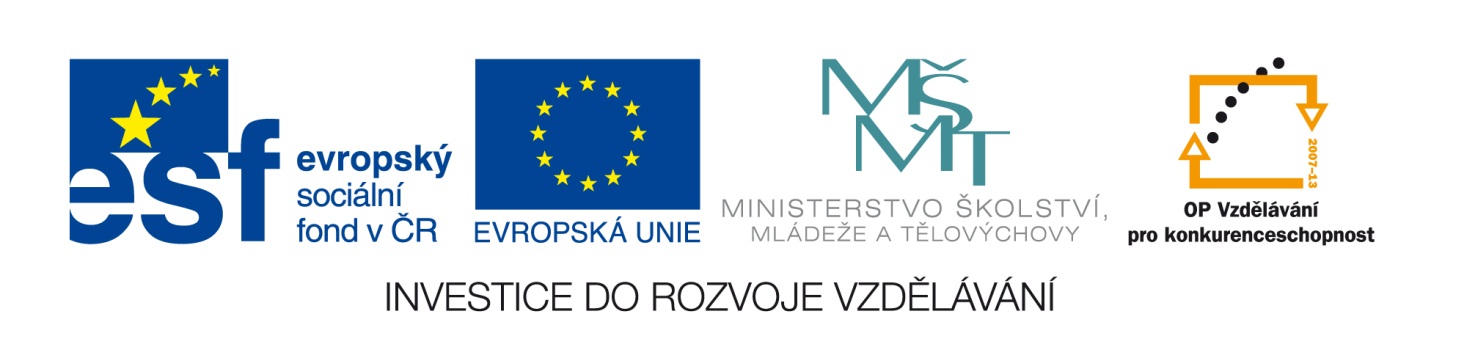 Písemné  násobení dvojciferným číslem1.Vypočítej:389			1893			809				6429. 34			.   52			.  76			_____	.    632. Vypočítej  slovní  příklady se zápisemV jabloňovém sadu roste 25 jabloní. Z jednoho stromu se sklidí přibližně 986 kg jablek. Kolik kilogramů jablek mohou sadaři za sezonu sklidit celkem?Vodácký oddíl nakoupil na letní sezonu nové kajaky. Cena jednoho kajaku byla 25 000 Kč. Kolik korun zaplatil oddíl za 15 kajaků?Řešení:1.Vypočítej:389			1893			809				6429. 34			.   52			.  76			_____	.    631556			3786			4854			         19287        1167  	                    9465		        5663   	                  	      38574               13226		        98436		        61484			      4050272. Vypočítej  slovní  příklady se zápisemV jabloňovém sadu roste 25 jabloní. Z jednoho stromu se sklidí přibližně 986 kg jablek. Kolik kilogramů jablek mohou sadaři za sezonu sklidit celkem?Jabloní............................ 25				x=986.25		1 strom..........................  986 kg			x=24 650celkem jablek..................... x				x= 24 650 kgV sadu se sklidí přibližně 24 650 kg jablek.Vodácký oddíl nakoupil na letní sezonu nové kajaky. Cena jednoho kajaku byla 25 000 Kč. Kolik korun zaplatil oddíl za 15 kajaků?Kajak............................25 000 Kč		x= 25 000. 15kajaků ...............................15			x=375 000 Kčcena celkem......................  x KčVodácký oddíl zaplatil za 15 kajaků 375 000 Kč.Zdroje:Archiv autoraŠkolaZŠ Třeboň, Sokolská 296, 379 01 TřeboňAutorMgr. Anna ČinátlováČísloVY_62_Inovace_6072NázevPísemné násobení dvojciferným číslemTéma hodinyProcvičování písemného násobeníPředmětMatematikaRočník/y/4. ročníkAnotaceMateriál obsahuje numerické příklady na násobení a dvě slovní úlohyOčekávaný výstupŽák řeší jednoduché praktické slovní úlohy a používá násobilku k jejich řešení.Druh učebního materiáluPracovní list